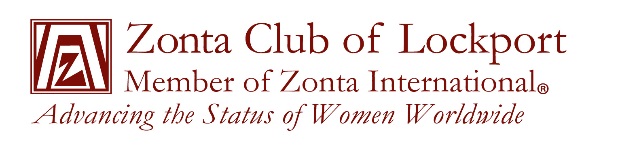 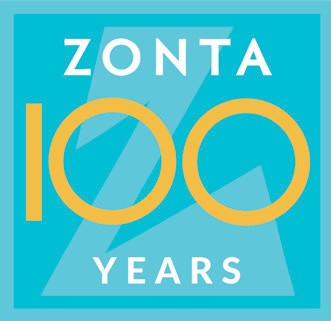 PO Box 389Lockport, New York 14095-0389Email: ZontaClubOfLockport@yahoo.comWebsite: ZontaClubOfLockport.comFall Fundraiser Donation FormADVERTISING OPTIONSName/Business Name:  	 (how you want name to show on website/Facebook)Contact Name: 		Contact Phone Number: 	Contact Email Address: 	Business Address: 			   City    		State    		Zip Code Website or Facebook address: If you are a Gold sponsor, please email your business card or logo to: ZontaClubOfLockport@yahoo.comPlease make check payable to: Zonta Club of Lockport, NY Inc. Please complete the form below and mail with the check to: Zonta Club of Lockport, NY Inc.PO Box 389Lockport, NY 14095*Includes name listed on Facebook including “tagging” on the Zonta Club of Lockport’s Facebook page andalso a listing of your business with a link to your website/Facebook page on Zonta Club of Lockport’s websiteFounded in 1919, Zonta International is a leading global organization of professionals empowering women worldwide through service and advocacy.$ 100.00Gold Sponsor – Listing on both our Website & Facebook* page AND your business card/logo and with a link to your business website &/or Facebook page on our website.**Please email your business card / business logo to: ZontaClubOfLockport@yahoo.com$   75.00Silver Sponsor – Listing on both our Website & Facebook* page with link to your businesswebsite or Facebook page$   50.00Bronze Sponsor – Listing on our Website with a link to your business website or Facebook page$   30.00Patron Ad – Name listed on the Website ONLY